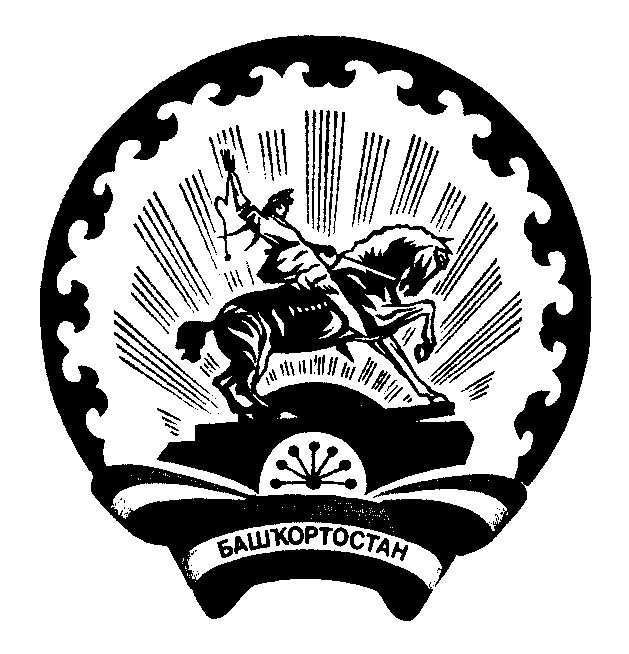 БАШ?ОРТОСТАН  РЕСПУБЛИКА3Ы                                                    АДМИНИСТРАЦИЯ СЕЛЬСКОГО ПОСЕЛЕНИЯБ2Л2Б2й РАЙОНЫ МУНИЦИПАЛЬ                                                      УСЕНЬ-ИВАНОВСКИЙ СЕЛЬСОВЕТРАЙОН 292Н-ИВАНОВКА АУЫЛ                                                           МУНИЦИПАЛЬНОГО РАЙОНА БЕЛЕБЕЕВСКИЙСОВЕТЫ АУЫЛ БИЛ2М23Е ХАКИМИ2ТЕ                                           РАЙОН РЕСПУБЛИКИ БАШКОРТОСТАН    БОЙОРОК                                                              РАСПОРЯЖЕНИЕ        29 декабрь 2018й                    №75-р                            29 декабря 2018гОб организации личного приема граждан Главой сельского поселения Усень-Ивановский сельсоветмуниципального района Белебеевский районРеспублики Башкортостан в первом полугодии2019 года            Руководствуясь Федеральными законами от 06.10.2003 № 131-ФЗ « Об общих принципах организации местного самоуправления в Российской Федерации», от 02.05.2006 № 59-ФЗ « О порядке рассмотрения обращений граждан Российской Федерации», Законом Республики Башкортостан  от 12.12.2006 № 391-з « Об обращениях граждан в Республике Башкортостан », Постановлением Администрации сельского поселения Усень-Ивановский сельсовет муниципального района Белебеевский район Республики Башкортостан от 19 сентября 2013 года № 50 « Об утверждении « Порядка работы с обращениями граждан в Администрации сельского поселения Усень-Ивановский сельсовет муниципального района Белебеевский район Республики Башкортостан»:  1.Утвердить график личного приема граждан Главой сельскогопоселения Усень-Ивановский сельсовет  муниципального района Белебеевский район Республики Башкортостан на первое полугодие 2019 года (согласно приложению).        2.Определить время проведения личного приема граждан Главой сельского поселения Усень-Ивановский сельсовет  муниципального района Белебеевский район Республики Башкортостан-  по вторникам с 10.00 до 12.00часов.       3.Управляющей делами Администрации сельского поселения Усень-Ивановский сельсовет  муниципального района Белебеевский район Республики Башкортостан (Пыжьянова И.А.) обеспечить:       3.1. Организацию подготовки и проведения личного приема граждан Главой  сельского поселения  Усень-Ивановский сельсовет  муниципального района Белебеевский район Республики Башкортостан ,в том числе запись на прием;    3.2. Доведение до сведения населения графика личного приема граждан Главой сельского поселения Усень-Ивановский сельсовет  муниципального района Белебеевский район Республики Башкортостан на официальном сайте сельского поселения Усень-Ивановский сельсовет  муниципального района Белебеевский район Республики Башкортостан и на информационном стенде в здании Администрации  сельского поселения Усень-Ивановский сельсовет  муниципального района Белебеевский район Республики Башкортостан.    3.3. Опубликовать настоящее распоряжение на официальном сайте сельского поселения Усень-Ивановский сельсовет  муниципального района Белебеевский район Республики Башкортостан в сети « Интернет».     4. Контроль за исполнением настоящего распоряжения возложить на управляющего делами Администрации сельского поселения Усень-Ивановский сельсовет  муниципального района Белебеевский район Республики Башкортостан Пыжьянову И.А.Глава сельского поселения                                                      Д.В.Денисов                                                      Приложение к распоряжению Администрации                                                               сельского  поселения Усень-Ивановский сельсовет                                                      муниципального района Белебеевский район                                              Республики Башкортостан                                                      от 29 декабря 2018 года № 75-р ГРАФИКЛичного приема граждан Главой Сельского поселения Усень-Ивановский сельсовет муниципального района Белебеевский район Республики Башкортостан на первое полугодие 2019 годаДля уточнения порядка приема и записи обращаться по телефону 8(34786)2-73-38Управляющий делами                                И.А.Пыжьянова№п/пДата приемаМесто проведения приемаянварьянварьянварь115января22января29январяЧасы приема: с 10.00 до 12.00 Администрация сельского поселенияс. Усень-Ивановское ул. Гагарина.101февральфевральфевраль205февраля12февраля19февраля26февраляЧасы приема: с 10.00 до 12.00Администрация сельского поселенияс. Усень-Ивановское ул. Гагарина.101        март305марта12 марта19 марта26 мартаЧасы приема: с 10.00 до 12.00Администрация сельского поселенияс. Усень-Ивановское ул. Гагарина.101    апрель402апреля09 апреля16 апреля23 апреля30 апреляЧасы приема: с 10.00 до 12.00Администрация сельского поселенияс. Усень-Ивановское ул. Гагарина.101    май507 мая14 мая21 мая28 маяЧасы приема: с 10.00 до 12.00Администрация сельского поселенияс. Усень-Ивановское ул. Гагарина.101   июнь604июня11 июня18 июня25 июняЧасы приема: с 10.00 до 12.00Администрация сельского поселения с. Усень-Ивановское ул. Гагарина.101